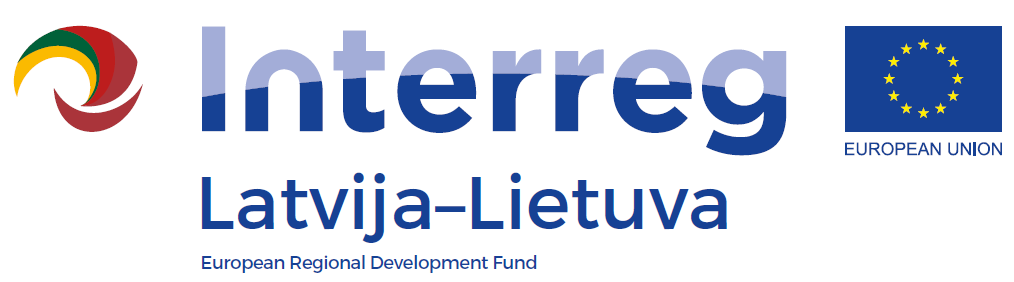 AGENDA10 June 2016Place and venue: “Rožmalas”, Nameju iela 2, Ceraukste, Ceraukstes county, Bauskas regionThe seminar is organised bTTThe seminar is organised by the Joint Secretariat of the Interreg V-A Latvia – Lithuania Programme 2014-2020.Seminar language – English.Participation is free of charge.10:00 – 10:30 Arrival and registration10:30 – 10:35Welcoming10:35 – 11:15Overall information on Programme: selected Thematic Objectives and Investment Priorities possible supported activitiesrequirements for projectsinformation on assessment criteria and assessment proceduresinformation and communication requirementsQuestions and answers 11:15 – 11:45Financial management: eligibility of costsplanning of the project budget Questions and answers 11:45 – 12:05Coffee/Tea break12:05 – 13:35Preparation and submission of the application form in the electronic Monitoring SystemQuestions and answers 13:35 – 14:20Individual consultations